Referral Request for 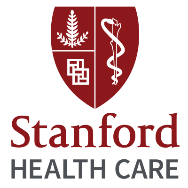 Stanford Sleep Health and insomnia ProgramPsychiatry and Behavioral Sciences	We look forward to partnering with you in your patient’s care.	Phone:   650-498-9111Fax:         650-320-9443Date:   	# pages:   	 Routine UrgentREFERRING PROVIDER INFORMATION:Referred by:  	 Medical Group:   	 Phone:   	Fax:  	PCP:  	Address:  	City:  	ZIP:  	This form completed by:  	Phone:  	………………………………………………………………………………………………………………………………………………………………….PATIENT INFORMATION:Last Name:  	First Name:  	MI:  	DOB:   	Phone:  	Gender:	 Male	 FemalePatient’s address:                                                                                                                                                                             City/State/Zip:                                                                                                                                                                                  Needs interpreter?    Yes     No      Language:                                                                                                                      ………………………………………………………………………………………………………………………………………………………………….REASON FOR REFERRAL:Diagnosis/ICD:  	 Service/Specialty Requested:  	   Provider Requested: 	  